Sequência Didática – Artes – 22/03/2021 a 26 /03/20215º- Atividade: Tristeza Tristeza: Ela serve para manifestar sentimentos de quando não estamos nos sentindo bem com algo ou alguém, também se manifesta com alguma perda significante em nossa vida.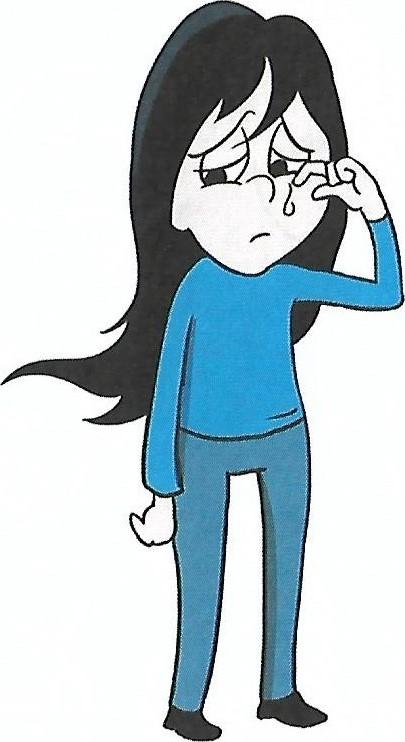 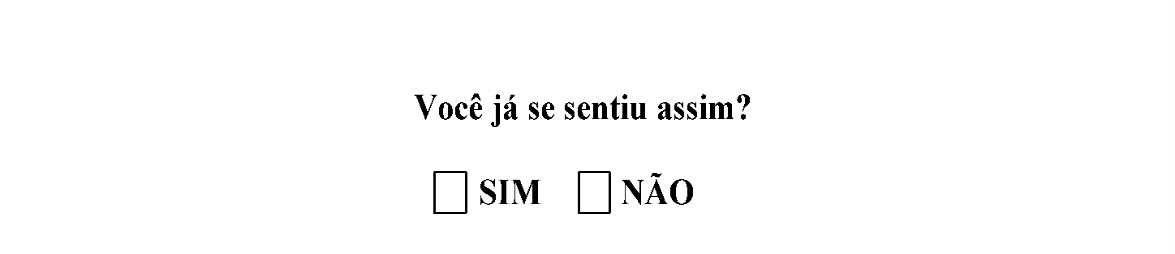 Atividade prática: Pinte o desenho e invente uma história sobre esta imagem.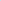 (Se você ainda não sabe escrever, grave um áudio para a professora contando a história que imaginou)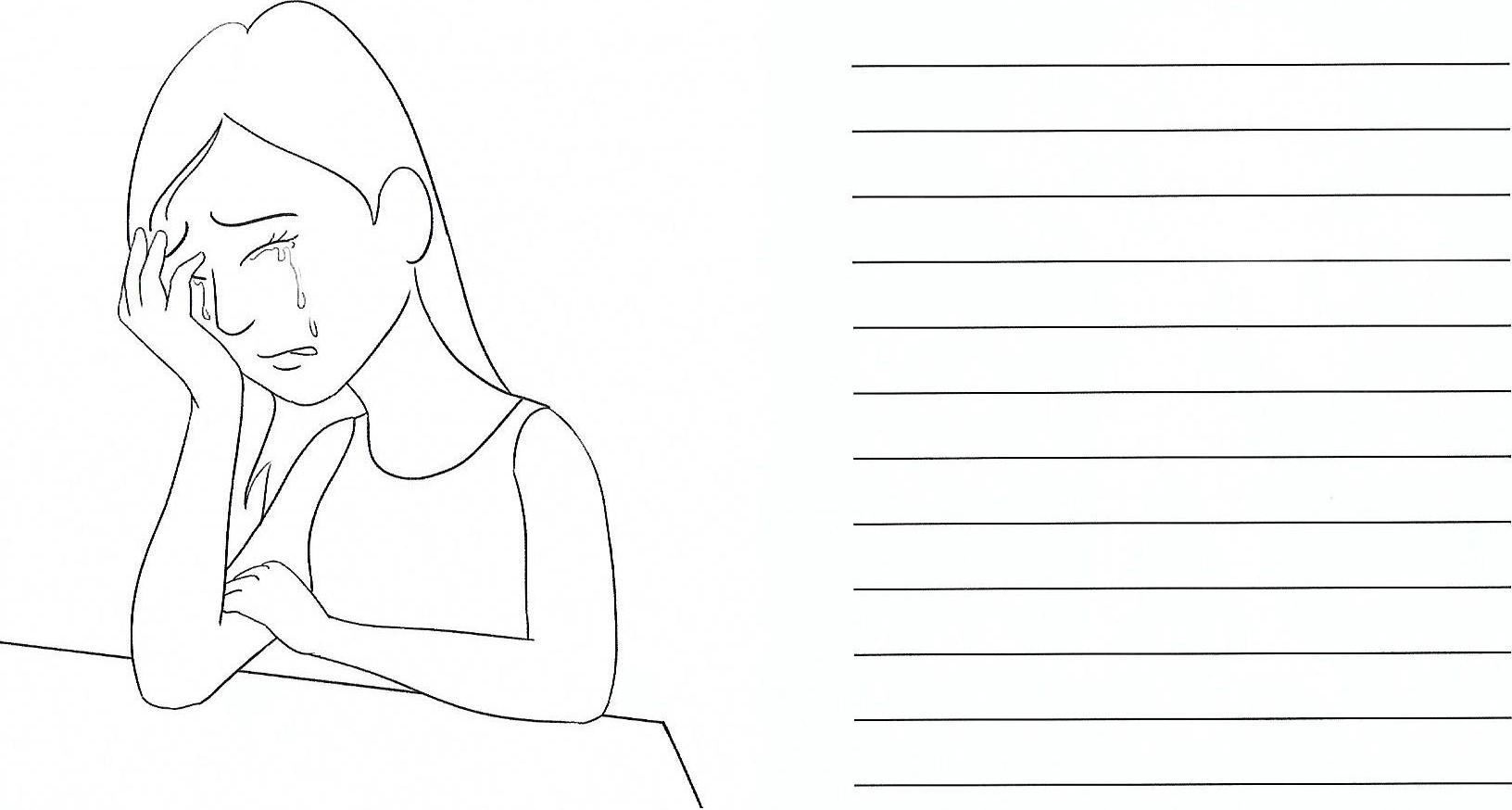 Escola Municipal de Educação Básica Augustinho Marcon.Catanduvas, março de 2021.Diretora: Tatiana Bittencourt Menegat. Assessora Técnica Pedagógica: Maristela Apª. Borella Baraúna.Assessora Técnica Administrativa: Margarete Petter Dutra.Professora: Marli Monteiro de Freitas. Aluno(a): _____________________________________________Turma: 4º ano.